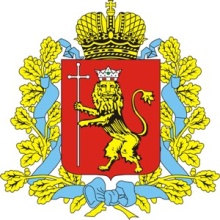 Администрация Владимирской областиДепартамент строительства и архитектуры____________________________________________________________ПОСТАНОВЛЕНИЕот « 29 » октября .                                                                                         № 24О внесении изменений в отдельныенормативные правовые актыВ соответствии с Федеральным законом от 30.12.2004 № 214-ФЗ                         «Об участии в долевом строительстве многоквартирных домов и иных объектов недвижимости и о внесении изменений в некоторые законодательные акты Российской Федерации» (в ред. от 27.06.2019 № 151-ФЗ), Федеральным законом от 02.08.2019 № 283-ФЗ «О внесении изменений в Градостроительный кодекс Российской Федерации и отдельные законодательные акты Российской Федерации», постановлением Правительства РФ от 07.10.2019 № 1294                          «Об утверждении Правил направления документов в уполномоченные на выдачу разрешений на строительство и (или) разрешений на ввод объекта в эксплуатацию федеральные органы исполнительной власти, органы исполнительной власти субъектов Российской Федерации, органы местного самоуправления, Государственную корпорацию по атомной энергии «Росатом», Государственную корпорацию по космической деятельности «Роскосмос» в электронной форме», постановлением Правительства Российской Федерации от 12.09.2019 № 1191                  «О внесении изменений в постановление Правительства Российской Федерации от 22 апреля . № 480», п о с т а н о в л я ю: 1. Внести в приложение № 1 к постановлению департамента строительства и архитектуры администрации Владимирской области от 26.08.2016 № 4                     «Об утверждении административного регламента исполнения департаментом строительства и архитектуры администрации Владимирской области государственной функции по осуществлению государственного контроля (надзора) в области долевого строительства многоквартирных домов и (или) иных объектов недвижимости на территории Владимирской области» следующие изменения:1.1. Абзацы 12 и 13 пункта 1.6. признать утратившим силу.1.2. Абзацы 7 и 8 пункта 3.1. признать утратившим силу.1.3. Пункт 3.7. признать утратившим силу.1.4. Пункт 3.8. признать утратившим силу.2. Внести в постановление департамента строительства и архитектуры администрации Владимирской области от 04.09.2019 № 22 «Об утверждении административного регламента департамента строительства и архитектуры администрации Владимирской области по предоставлению государственной услуги «Выдача заключения о соответствии застройщика и проектной декларации требованиям, установленным частями 1.1 и 2 статьи 3, статьями 20 и 21 Федерального закона от 30.12.2004 № 214-ФЗ «Об участии в долевом строительстве многоквартирных домов и иных объектов недвижимости                           и о внесении изменений в некоторые законодательные акты Российской Федерации» и «Выдача заключения о соответствии проекта строительства критериям, утвержденным постановлением Правительства Российской Федерации от 22 апреля 2019 года № 480 «О критериях, определяющих степень готовности многоквартирного дома и (или) иного объекта недвижимости и количество заключенных договоров участия в долевом строительстве, при условии соответствия которым застройщику предоставляется право на привлечение денежных средств участников долевого строительства без использования счетов, предусмотренных статьей 15.4 Федерального закона от 30 декабря 2004 года                    № 214-ФЗ «Об участии в долевом строительстве многоквартирных домов и иных объектов недвижимости и о внесении изменений в некоторые законодательные акты Российской Федерации», по договорам участия в долевом строительстве, представленным на государственную регистрацию после 1 июля 2019 года» следующие изменения:2.1. В названии и по тексту постановления после слов «и (или) иного объекта недвижимости» дополнить словами «(проекта строительства)».2.2. В приложении к постановлению:2.2.1. В названии и пункте 1.1. после слов «и (или) иного объекта недвижимости» дополнить словами «(проекта строительства)».2.2.2. Дополнить пункт 2.1. подпунктом 2.1.14. следующего содержания:«2.1.14. Предоставление государственной услуги по выдаче заключения                   о соответствии застройщика и проектной декларации требованиям, установленным частями 1.1 и 2 статьи 3, статьями 20, 21 Закона № 214-ФЗ                  для застройщиков, привлекающих денежные средства участников долевого строительства только с использованием счетов эскроу, осуществляется                      до 28 июня 2021 года.». 2.2.3. В пункте 2.2. после слов «и (или) иного объекта недвижимости» дополнить словами «(проекта строительства)».2.2.4. Абзацы «а –в» подпункта 2.2.3. изложить в следующей редакции:«а) заявление о выдаче заключения о степени готовности объекта                             и возможности заключения договоров участия в долевом строительстве                       без использования счетов, предусмотренных статьей 15.4. Закона № 214-ФЗ. Указанное заявление представляется по форме заявления о готовности проекта строительства, утвержденной Министерством строительства и жилищно-коммунального хозяйства Российской Федерации в соответствии с подпунктом «а» пункта 2 постановления Правительства Российской Федерации от 22 апреля . № 480 «О критериях, определяющих степень готовности многоквартирного дома и (или) иного объекта недвижимости (проекта строительства) и количество заключенных договоров участия в долевом строительстве, при условии соответствия которым застройщику предоставляется право на привлечение денежных средств участников долевого строительства без использования счетов, предусмотренных статьей 15.4 Федерального закона                  «Об участии в долевом строительстве многоквартирных домов и иных объектов недвижимости и о внесении изменений в некоторые законодательные акты Российской Федерации», по договорам участия в долевом строительстве, представленным на государственную регистрацию после 1 июля 2019 года;б) расчет степени готовности проекта строительства, рассчитанной исходя из размера фактически понесенных расходов на строительство;в) расчет степени готовности проекта строительства, рассчитанной суммарно в соответствии с готовностью конструктивных элементов во всех объектах недвижимости, указанных в разрешении на строительство;».2.2.5. В абзаце «г» подпункта 2.2.3. слова «о готовности проекта строительства» заменить словами «, указанного в абзаце «а» настоящего подпункта».2.2.6. В подпункте 2.2.4. после слов «и (или) иного объекта недвижимости» дополнить словами «(проекта строительства)».2.2.7. По тексту подпункта 2.2.4. после слова «заявление» дополнить словами «о выдаче заключения № 2».2.2.8. Пункт 2.2. дополнить подпунктом 2.2.10. следующего содержания:«2.2.10. Застройщик может направить в департамент заявление о выдаче заключения о степени готовности объекта и возможности заключения договоров участия в долевом строительстве без использования счетов, предусмотренных статьей 15.4 Закона № 214-ФЗ, в период до 1 октября 2019 года.».2.2.9. В подпункте 3.2.3.:2.2.9.1. В первом абзаце после слов «и (или) иного объекта недвижимости» дополнить словами «(проекта строительства)», после слова «заявление» дополнить словами «о выдаче заключения о степени готовности объекта                           и возможности заключения договоров участия в долевом строительстве                          без использования счетов, предусмотренных статьей 15.4 Закона № 214-ФЗ».2.2.9.2. Во втором абзаце после слова «Заявление» дополнить словами                     «о выдаче заключения № 2».2.2.9.3.  В третьем абзаце после слова «заявление» дополнить словами                    «о выдаче заключения № 2».2.2.10.  В пункте 3.2.5. после слов «и (или) иного объекта недвижимости» дополнить словами «(проекта строительства)», после слова «заявления» дополнить словами «о выдаче заключения № 2».3. Внести в приложение к постановлению департамента строительства                   и архитектуры от 04.12.2015 № 3 «Об утверждении административного регламента предоставления департаментом строительства и архитектуры администрации Владимирской области государственной услуги по выдаче разрешения на ввод объекта в эксплуатацию в пределах полномочий, установленных Градостроительным кодексом Российской Федерации» следующие изменения:3.1. В пункте 2.6.5. цифры «1, 4, 5, 6, 7, 8 и 12» заменить цифрами «1, 2, 3, 4, 6, 7, 8, 9, 10 и 12».3.2. В пункте 2.6.5.*:3.2.1. В абзаце 1 слова «могут быть направлены в электронной форме» заменить словами «направляются в департамент исключительно в электронной форме в случае, если проектная документация объекта капитального строительства и (или) результаты инженерных изысканий, выполненные для подготовки такой проектной документации, а также иные документы, необходимые для проведения государственной экспертизы проектной документации и (или) результатов инженерных изысканий, представлялись                     в электронной форме».3.2.2. Добавить абзац 2 следующего содержания:«Порядок направления документов, предусмотренных пунктом 2.6.2 настоящего Регламента и частью 4 статьи 55 Градостроительного кодекса Российской Федерации в департамент в электронной форме утвержден постановлением Правительства Российской Федерации от 07.10.2019 № 1294                «Об утверждении Правил направления документов в уполномоченные на выдачу разрешений на строительство и (или) разрешений на ввод объекта в эксплуатацию федеральные органы исполнительной власти, органы исполнительной власти субъектов Российской Федерации, органы местного самоуправления, Государственную корпорацию по атомной энергии «Росатом», Государственную корпорацию по космической деятельности «Роскосмос» в электронной форме.».3.3. В подпункте 2) пункта 3.3.2. цифры «1, 2, 3, 9 и 10» заменить цифрами «1, 2, 3, 4, 6, 7, 8, 9, 10 и 12».3.4.  В пункте 3.4.2.:3.4.1.Подпункт 3 изложить в следующей редакции:«3) выдает застройщику один экземпляр разрешения на ввод объекта в эксплуатацию или письмо об отказе в выдаче разрешения на ввод объекта в эксплуатацию с указанием причин отказа, при личном обращении застройщика либо обеспечивает отправку разрешения на ввод объекта в эксплуатацию либо письма об отказе в выдаче разрешения на ввод объекта в эксплуатацию посредством почтовой связи по адресу, указанному в заявлении. Факт выдачи разрешения на ввод объекта в эксплуатацию застройщику подтверждается его подписью в журнале учета выдачи разрешений на ввод объекта в эксплуатацию либо квитанцией о почтовом отправлении, прилагаемой ко второму экземпляру указанного разрешения.Срок исполнения административной процедуры при личном обращении застройщика составляет не более 15 минут с момента обращения заявителя в Отдел.Срок исполнения административной процедуры при отправке документов посредством почтовой связи составляет 1 рабочий день с момента поступления подписанных документов в Отдел.».3.4.2. В подпункт 4) добавить абзац 2 следующего содержания:«В случае принятия решения об отказе в выдаче разрешения на ввод объекта в эксплуатацию, указанные в пункте 2.6.2 настоящего регламента документы застройщику (законному представителю) не возвращаются.».4. Внести в приложение к постановлению департамента строительства                    и архитектуры от 04.12.2015 № 4 «Об утверждении административного регламента предоставления департаментом строительства и архитектуры администрации Владимирской области государственной услуги по выдаче разрешения на строительство в пределах полномочий, установленных Градостроительным кодексом Российской Федерации» следующие изменения:4.1. Подпункт 1 пункта 2.6.2. дополнить словами «, а также схема расположения земельного участка или земельных участков на кадастровом плане территории, на основании которой был образован указанный земельный участок              и выдан градостроительный план земельного участка в случае, предусмотренном частью 1.1 статьи 57.3 Градостроительного кодекса;».4.2. Дополнить часть 2.6. пунктом 2.6.4.* следующего содержания:«2.6.4.* Документы, предусмотренные пунктом 2.6.2. настоящего Регламента направляются в департамент исключительно в электронной форме                в случае, если проектная документация объекта капитального строительства                  и (или) результаты инженерных изысканий, выполненные для подготовки такой проектной документации, а также иные документы, необходимые для проведения государственной экспертизы проектной документации и (или) результатов инженерных изысканий, представлялись в электронной форме.».4.3. Дополнить часть 2.6. пунктом 2.6.4.** следующего содержания:«2.6.4.** Порядок направления документов, предусмотренных пунктом 2.6.2 настоящего Регламента в департамент в электронной форме утвержден постановлением Правительства Российской Федерации от 07.10.2019 № 1294                «Об утверждении Правил направления документов в уполномоченные на выдачу разрешений на строительство и (или) разрешений на ввод объекта в эксплуатацию федеральные органы исполнительной власти, органы исполнительной власти субъектов Российской Федерации, органы местного самоуправления, Государственную корпорацию по атомной энергии «Росатом», Государственную корпорацию по космической деятельности «Роскосмос» в электронной форме.».4.4. В пункте 3.4.2.: 4.4.1. Подпункт 3 изложить в следующей редакции:«3) выдает застройщику один экземпляр разрешения на строительство или письмо об отказе в выдаче разрешения на строительство с указанием причин отказа, при личном обращении застройщика либо обеспечивает отправку разрешения на строительство либо письма об отказе в выдаче разрешения на строительство посредством почтовой связи по адресу, указанному в заявлении. Факт выдачи разрешения на строительство застройщику подтверждается его подписью в журнале учета выдачи разрешений на строительство либо квитанцией о почтовом отправлении, прилагаемой ко второму экземпляру указанного разрешения.Срок исполнения административной процедуры при личном обращении застройщика составляет не более 15 минут с момента обращения заявителя в Отдел.Срок исполнения административной процедуры при отправке документов посредством почтовой связи составляет 1 рабочий день с момента поступления подписанных документов в Отдел.».4.4.2. В подпункт 4) добавить абзац 2 следующего содержания:«В случае принятия решения об отказе в выдаче разрешения на строительство, указанные в пункте 2.6.2 настоящего регламента документы застройщику (законному представителю) не возвращаются.».5. Контроль за исполнением настоящего постановления оставляю за собой.6. Настоящее постановление вступает в силу с даты официального опубликования за исключением пункта 3.2.2. и 4.3. настоящего постановления, которые вступают в силу с 01.07.2020 года.И.о.  директора департамента                                                                 Н.С.ДолинскаяИрина Валерьевна Звездина8(4922) 33-50-77ivzvezdina@dsa-avo.ruЗавизировано:Начальник отдела архитектуры и градостроительства                          Е.Н.Волков